Møtet ble avholdt digitalt på Zoom fra kl. 17.00 – 20.00 onsdag 17. mars.                       		             Til behandling forelå følgende saker:RSak 14/21	Protokoll til godkjenning - Regionstyreprotokoll 2-2021 (11. feb.)RSak 15/21	Saksliste årsmøte NHF Øst RSak 16/21	Årsmelding 2020RSak 17/21 	Regnskap 2020RSak 18/21	RevisjonsberetningRSak 19/21 	Stordal kultursenter, ønske om samarbeid med NHF Øst  RSak 20/21	Forslag til kandidat til NHFs hedersprisRSak 21/21	Forslag på 3 personer fra NHF Øst som representanter på NHFs landsmøte 6 – 7 juni, velges på årsmøtet RSak 22/21	Forslag på 2 direktemedlemmer til NHFs årsmøte 2021RSak 23/21	Forslag på kandidater til NHFs sølvnålRSak 24/21	Orientering fra Sverre fra arbeidet i VikenRSak 25/21	Orientering fra Soraya om administrasjon RSak 26/21	Orientering om SAFORSak 27/21	Eventuelt RSak 14/21	Protokoll til godkjenning - Regionstyreprotokoll 2-2021 (11. feb.) Vedtak:	Regionstyreprotokoll nr. 2/20 ble godkjent. RSak 15/21	Saksliste årsmøte NHF Øst 	Sakslisten ble gjennomgått. Arne Lein har takket ja til å være møteleder. Ann-Karin Pettersen (protokoll) og Soraya Baker (digital gjennomføring, sakspapirer) ble valgt til sekretærer. Det vil bli foreslått at Ann-Karin Pettersen, Arne Lein og Soraya Baker blir tellekorps på årsmøtet. Personer til å skrive under protokoll blir valgt etter påmelding fra lokallag, fullmakt gitt til Arild og Soraya for forslag på personer. Det har kommet et forslag til sak for årsmøtet fra sentralstyret som gjelder revisor bytte, denne saken vil bli inkludert. Vedtak:	Tatt til orientering. 	RSak 16/21	Årsmelding 2020 (Godkjent)	Årsmeldingen blir gjennomgått. Vedtak:	Årsmelding blir godkjent med noen enkle endringer.  RSak 17/21 	Regnskap 2020 (må signeres i dag, 17.)	Regnskapet blir gjennomgått. Regionen har i år et overskudd på 45 000. Styret er fornøyd med overskuddet, bemanningssituasjonen og konsekvensene av koronasituasjonen på kursaktivitet spiller en stor rolle her. 2020 var et år utenom det vanlige som gjenspeiles i regnskapet. 	Det kommenteres at AOF støtter oss direkte gjennom vårt skolerings og studiearbeid, dette fremheves i årsmeldingen. Vedtak:	Regnskapet godkjennes og signeres av styret. RSak 18/21	Revisjonsberetning 	Revisjonsberetning kommer når styret har fått vedtatt signaturrett til Soraya i Hannes fravær.Vedtak:	Tatt til orientering. RSak 19/21 	Stordal kultursenter, ønske om samarbeid med NHF Øst  	Soraya tar stilling til om hun ønsker å representere NHF Øst i dette samarbeidet.Vedtak:	Tatt til orientering. RSak 20/21	Forslag til kandidat til NHFs hederspris	Styret har vurdert forslaget: Ivar KvistumVedtak:	NHF Øst foreslår Ivar Kvistum som kandidat til NHFs hederspris  RSak 21/21	Forslag på 3 personer fra NHF Øst som representanter på NHFs landsmøte 6 – 7 juni, velges på årsmøtet Vedtak:	Styret foreslår Sverre Bergenholdt, Maren Huseby og Tor Inge Møller, samt vararepresentanter: 1.v: Elizabeth Wollebek, 2. v: Dagfinn Glad. 3. v: Saad Al-JaderiRSak 22/21	Forslag på 2 direktemedlemmer til NHFs årsmøte 2021Vedtak:	Styret velger Ann-Karin Pettersen fra Akershus og Anne-Lise Nilsen fra ØstfoldRSak 23/21	Forslag på kandidater til NHFs sølvnål	Pris per sølvnål er 650 kr. 62 personer har blitt tildelt sølvnålen tidligere. Styret ønsker å få dette som et fast punkt i det årlige budsjettet. 	Soraya: Sender en oppfordring til lokallag med en oppfordring til å tildele sølvnål (legger ved regelverk for tildeling), og laget er stykke om det til Regionnytt. Etter årets tildeling vil info om hvem som har fått nålen frem til i dag legges ut, slik at dette kan sjekkes av fremtidige styrer og andre. Vedtak: 	Styret deler ut inntil 10 nåler i 2021, Arild lager forslag på kandidater som godkjennes av styret. Styret satser på en fysisk tildeling av nålene til høsten. RSak 24/21	Orientering fra Sverre fra arbeidet i Viken	Fylkesordfører og direktør ønsker møte med leder og nestleder av rådet om plassering i systemet når det gjelder orientering og involvering i aktuelle saker. I fem ulike saker har det vært forskjellig praksis på dette. 	BUFDIR-utvalget skal se på hvordan kommunale råd fungerer, og Sverre representerer SAFO inn i dette utvalget. 	De gamle støtteordningene til drift og aktivitet fra Østfold og Akershus opprettholdes enda et år, regionen og LFPS har sendt søknader etter den gamle ordningen. Vedtak: 	Tatt til orientering. RSak 25/21	Orientering fra Soraya om administrasjon 	Status Hanne og prioritering av arbeidsoppgaver	DAM søknader (Valg 2021 Asker, og Ut i naturen NHFU) 	Status NHFU: God rekrutteringsrunde, 4 nye styremedlemmer Vedtak:	Tatt til orientering. RSak 26/21	Orientering om SAFO	NFU har tidligere trukket seg fra SAFO Øst styret. NFU Viken er orientert om saken, og skal fremme to kandidater til styret på sitt årsmøte. Dato for SAFO Øst sitt årsmøte er satt til 26. mai. SAFO har nå godt med midler til å drive aktivitet. Vedtak:	Tatt til orientering. RSak 27/21	Signaturrett Soraya Baker 	I Hannes fravær er Soraya Baker nå fungerende leder administrativt i Øst. I forbindelse med arbeidet som nå utføres i Hannes fravær, trenger Soraya styrets godkjenning til å signere som leder for NHF Øst, dette gjelder blant annet signering av regnskapet for 2020. Vedtak:	Styret godkjenner at Soraya får signaturrett som leder av NHF Øst. RSak 28/21	Bytte av revisor 	Sentralstyret har vedtatt å fremme forslag om bytte av revisor på Landsmøte i juni. I tråd med våre lover vil det få betydning for regionene og landsforeningenes bruk av revisor. Det innebærer at styret må ha et formelt vedtak om et slikt skifte fra NHF Øst sitt årsmøte. Sentralstyret har skissert et forslag som regionstyret kan fremme på årsmøtet. Dette gir fullmakt for revisorskifte hvis Landsmøtet støtter sentralstyret forslag.Vedtak:	Regionstyret følger sentralstyrets innstilling og fremmer sak om revisorbytte på NHF Øst sitt årsmøte.  RSak 29/21	Eventuelt  		Munnbind: Runar og Arild legger frem et forslag om å skaffe munnbind med NHF Øst 		sin logo på. Her finnes det muligheter for å distribuere munnbind på ulike arenaer 		hvor vi ønsker å være synlige. Arild og Runar henter inn kostnadsforslag og holder  i saken videre. NHF Halden/Aremark: Har bedt om utsettelse av årsmøtet til 7. april, styret ser ikke at det er noe i veien for det. Arendalsuka: Agder har sendt ut invitasjon til regionene ifm. med planleggingen av Arendalsuka. Agder ønsker at hele organisasjonen skal stå sammen og være synlige i valgkampen og har derfor invitert regionene til å delta. Arild svarer Celina og gir beskjed om at NHF Øst ønsker å delta. NAV Hjelpemiddelsentral Øst-Oslo samarbeid: God orientering fra Guri Henriksen. Ragnhild undersøker hvordan representasjonen ligger an for NHF Øst/SAFO Øst i hjelpemiddelutvalgene i Øst og kontakter Guri for info om hvordan man forventer at samarbeidet skal fungere i praksis. 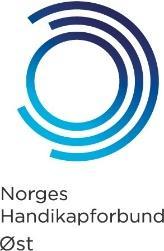 Regionstyret i NHF ØstRegionstyret i NHF ØstRegionstyreprotokollRegionstyreprotokollDato:Sted:17. mars 2021Zoom: https://zoom.us/j/6686417740 Tilstede fra regionstyret:Regionleder Arild Karsen 1. Nestleder Sverre Bergenholdt2. Nestleder Ragnhild Skovly HartviksenStyremedlem Elisabeth WollebekStyremedlem Hilde Sofie Nilsson Styremedlem Saad Al-Jaderi  Styremedlem  Ken Jackson    Runar Tønnesen (1. Vara)Vibeke Otterlei Nervik (2. Vara)Dagfinn Glad (3. Vara) Maren Huseby (NHFU Øst) Regionleder Arild Karsen 1. Nestleder Sverre Bergenholdt2. Nestleder Ragnhild Skovly HartviksenStyremedlem Elisabeth WollebekStyremedlem Hilde Sofie Nilsson Styremedlem Saad Al-Jaderi  Styremedlem  Ken Jackson    Runar Tønnesen (1. Vara)Vibeke Otterlei Nervik (2. Vara)Dagfinn Glad (3. Vara) Maren Huseby (NHFU Øst) Tilstede fra administrasjonen:Soraya Baker  Soraya Baker  Forfall: